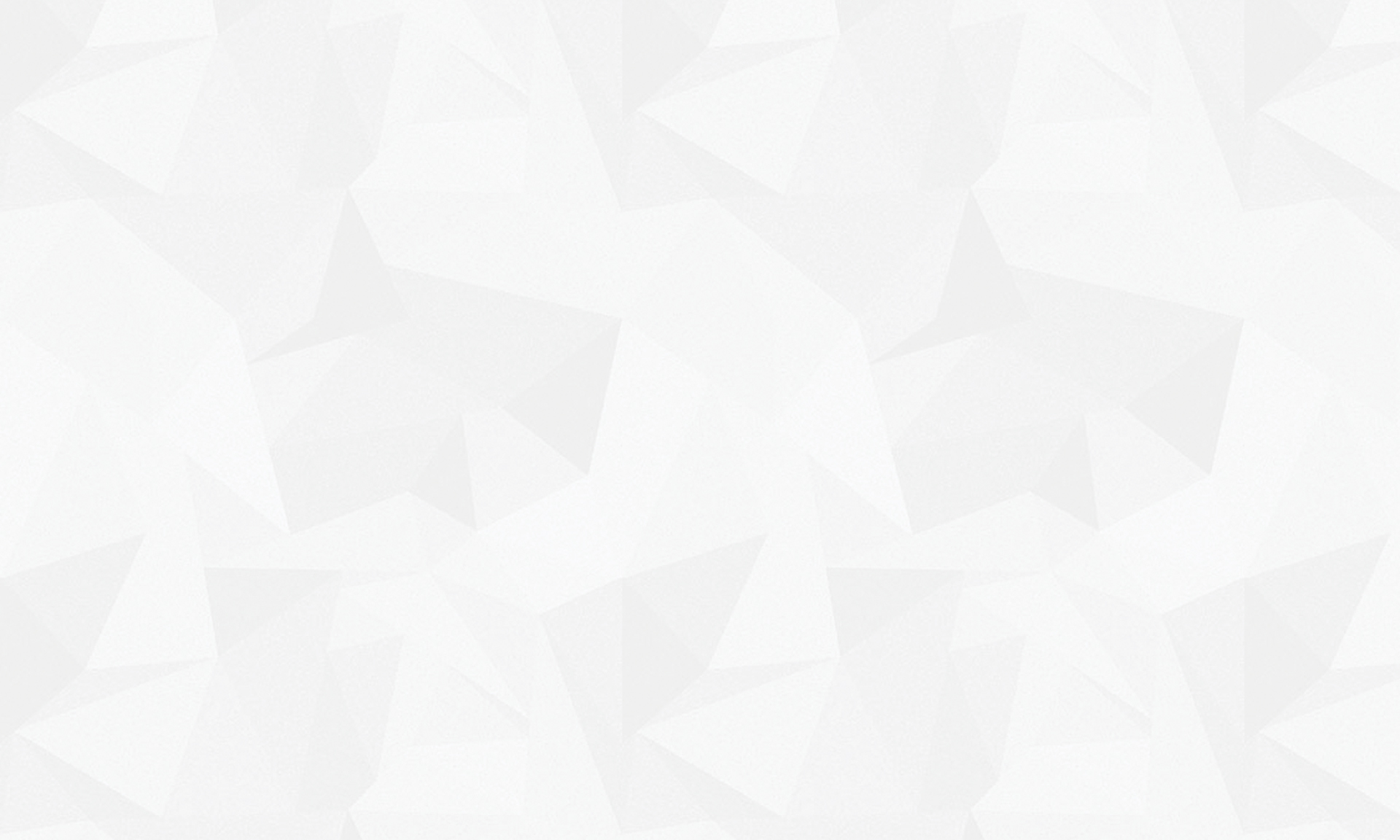 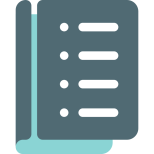 目    录第一部分   部门概况一、部门职责二、机构设置第二部分   2021年度部门决算报表第三部分   2021年部门决算情况说明一、收入支出决算总体情况说明二、收入决算情况说明三、支出决算情况说明四、财政拨款收入支出决算总体情况说明五、一般公共预算“三公” 经费支出决算情况说明六、预算绩效情况说明七、机关运行经费情况八、政府采购情况九、国有资产占用情况十、其他需要说明的情况第四部分  名词解释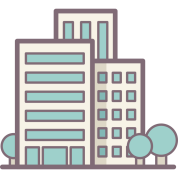  第一部分  部门概况一、部门职责根据国家和各级政府的法规及文件要求，我中心承担着政策性粮油的检验职能。（1）承德市粮油质量检测中心在发改委的领导下，在全市范围内全面贯彻执行《粮食流通管理条例》、《质量法》、《中华人民共和国计量法》、《食品卫生法》。负责全市政策性粮油收购、储存和流通环节的质量、卫生检测工作。依法组织开展粮油质量和卫生监督抽查与检测，粮食收购质量调查和品质测报工作。（2）为确保广大消费者吃上安全、放心的粮油食品，坚持质量第一的原则，承担储备粮的质量定期检查、市场粮油产品的质量监管、监测、原粮卫生调查和品质测报以及粮食交易的公平性认证。（3）推行全面质量管理的方针，为地方政府和执法监督部门加强粮油产品质量管理，提供粮油产品准确、公正、权威的检测数据服务。二、机构设置从决算编报单位构成看，纳入2021年度本部门决算汇编范围的独立核算单位（以下简称“单位”）共 1个，具体情况如下：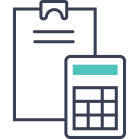 第二部分  2021年度部门决算表注：本表反映部门本年度“三公”经费支出预决算情况。其中：预算数为“三公”经费全年预算数，反映按规定程序调整后的预算数；决算数是包括当年一般公共预算财政拨款和以前年度结转资金安排的实际支出。										注：本表反映部门（或单位）本年度政府性基金预算财政拨款收入、支出及结转和结余情况。本部门(或单位)本年度无收支及结转结余情况，按要求以空表列示。注：本表反映部门本年度国有资本经营预算财政拨款收入、支出及结转结余情况。本部门(或单位)本年度无收支及结转结余情况，按要求以空表列示。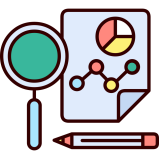     第三部分 2021年度部门决算情况说明一、收入支出决算总体情况说明本部门2021年度收、支总计173.57万元。与2020年度决算相比，收支各增加39.27万元，增长29.24%，主要原因是项目经费上年度由上级单位拨付，未在本单位进行预决算申报，本年度直接列入本单位进行收支。如图所示：二、收入决算情况说明本部门2021年度收入合计152.57万元，其中：财政拨款收入151.2万元，占99.1%；其他收入1.37万元，占0.9%。如图所示：三、支出决算情况说明本部门2021年度支出合计121.03万元，其中：基本支出96.01万元，占79.32%；项目支出25.03万元，占20.68%。如图所示：四、财政拨款收入支出决算总体情况说明（一）财政拨款收支与2020年度决算对比情况本部门2021年度财政拨款本年收入151.2万元,比2020年度增加54.04万元，增长55.62%，主要是因为项目经费上年度由上级单位拨付，未在本单位进行预决算申报，本年度直接列入本单位进行收支， 以及本年度追加死亡抚恤金、增加的人员工资、奖金及社会保障费用。本年支出121.01万元，增加19.39万元，增长19.09%，主要是因为项目经费上年度由上级单位拨付，未在本单位进行预决算申报，本年度直接列入本单位进行收支，以及增加的人员工资、奖金及社会保障费用。具体情况如下：一般公共预算财政拨款本年收入151.2万元，比上年增加54.04万元，主要是因为项目经费上年度由上级单位拨付，未在本单位进行预决算申报，本年度直接列入本单位进行收支，以及本年度追加死亡抚恤金和增加的人员工资、奖金及社会保障费用。本年支出121.01万元，比上年增加19.39万元，增长19.09%，主要是因为项目经费上年度由上级单位拨付，未在本单位进行预决算申报，本年度直接列入本单位进行收支，以及增加的人员工资、奖金及社会保障费用。如图所示：（二）财政拨款收支与年初预算数对比情况本部门2021年度财政拨款本年收入151.2万元，完成年初预算的116.63%,比年初预算增加21.55万元，决算数大于预算数主要原因是本年度追加死亡抚恤金、调剂增加项目经费和增加的人员工资及社会保障费用；本年支出121.01万元，完成年初预算的93.34%,比年初预算减少8.64万元，决算数小于预算数主要原因是结转至下年度支付绩效奖金增加和在职死亡人员工资及社会保障费用的减少。具体情况如下：一般公共预算财政拨款本年收入完成年初预算116.63%，比年初预算增加21.55万元，主要是本年度追加死亡抚恤金、调剂增加项目经费和增加的人员工资及社会保障费用。支出完成年初预算93.34%，比年初预算减少8.64万元，主要是结转至下年度支付绩效奖金增加和在职死亡人员工资及社会保障费用的减少。如图所示：财政拨款支出决算结构情况。2021 年度财政拨款支出121.01万元，主要用于以下方面社会保障和就业（类）支出14.38万元，占11.88%，主要用于人员养老保险及离退休老干部人员及公用经费等支出；卫生健康（类）支出0.47万元，占0.39%，主要用于人员工伤及医疗保险费支出等支出；住房保障（类）支出7万元，占5.79%，主要用于住房公积金支出；粮油物资储备（类）支出99.15万元，占 81.94%，主要用于人员工资、日常公用和项目经费支出。如图所示：（四）一般公共预算基本支出决算情况说明2021年度财政拨款基本支出96.01万元，其中：人员经费 92.37万元，主要包括基本工资、津贴补贴、奖金、绩效工资、机关事业单位基本养老保险缴费、住房公积金、其他社会保障缴费、其他工资福利支出、退休费、生活补助。公用经费3.64万元，主要包括办公费、咨询费、手续费、邮电费、工会经费、福利费、其他商品和服务支出。五、一般公共预算“三公” 经费支出决算情况说明（一）“三公”经费财政拨款支出决算总体情况说明本部门2021年度“三公”经费财政拨款支出预算为0.03万元，支出决算为0万元，完成预算的0%, 较预算减少0.03万元，降低100%，主要是本年度无招待任务；与2020年度决算支出持平。（二）“三公”经费财政拨款支出决算具体情况说明1.因公出国（境）费支出情况。本部门2021年未发生因公出国（境）费支出。其中因公出国（境）团组0个、共0人、参加其他单位组织的因公出国（境）团组0个、共0人。因公出国（境）费支出与年初预算持平，与2020年度决算支出持平。2.公务用车购置及运行维护费支出情况。本部门2021年度未发生公务用车购置及运行维护费支出。公务用车购置及运行维护费支出与年初预算持平；与2020年度决算支出持平。其中：公务用车购置费支出0万元：本部门2021年度公务用车购置量0辆，未发生“公务用车购置”经费支出。公务用车购置费支出与年初预算持平；与2020年度决算支出持平。公务用车运行维护费支出0万元：本部门2021年度单位公务用车保有量0辆。未发生公车运行维护费支出。公车运行维护费支出与年初预算持平；与2020年度决算支出持平。3.公务接待费支出情况。本部门2021年度公务接待费支出预算为0.03万元，支出决算0万元，完成预算的0%。本年度共发生公务接待0批次、0人次。公务接待费支出比年初预算减少100％；与2020年度决算支出持平。六、预算绩效情况说明（一）预算绩效管理工作开展情况根据预算绩效管理要求，本单位组织对2021年度一般公共预算项目支出全面开展绩效自评，其中，一级项目1个，二级项目0个，共涉及资金25万元，占一般公共预算项目支出总额的100％。组织对2021年度0个政府性基金预算项目支出开展绩效自评，共涉及资金0万元，占政府性基金预算项目支出总额的0％。组织对一级项目开展了重点评价：无涉及一般公共预算支出25万元，政府性基金预算支出0万元。其中，无委托第三方机构(或部内评审机构)开展绩效评价。（二）部门决算中项目绩效自评结果本单位在今年部门决算公开中，反映2021年粮油质量检验检测经费项目1个项目绩效自评结果。 2021年粮油质量检验检测经费项目自评综述：根据年初设定的绩效目标，2021年粮油质量检验检测经费项目绩效自评得分为100分（绩效自评表附后）。全年预算数为25万元（包括调剂补充经费5万元），执行数为25万元，完成预算的100％。项目绩效目标完成情况：我单位紧紧围绕保证粮食质量安全基本要求，对上级下达粮食检验任务，按照粮食检验工作程序和国家标准，及时进行扦样、检验和出具检验报告和检验数据，为主管部门加强粮食质量管理提供数据支持，同时，也督促被检企业在粮食收购、储备等环节加强管理，保证粮食质量安全。通过项目实施，完成了本年度上级下达的粮油安全质量检测任务，同时也完成了年初设定的各项绩效目标。综合评定等级：优。绩效自评表:1、粮油质量监测经费：2、调剂补充粮油质量监测经费（三）财政评价项目绩效评价结果 ：  无    七、机关运行经费情况我单位为事业单位无机关运行经费。八、政府采购情况本部门2021年度政府采购支出总额2.48万元，从采购类型来看，政府采购货物支出2.48万元、政府采购工程支出0万元、政府采购服务支出0万元。授予中小企业合同金0万元，占政府采购支出总额的0%，其中授予小微企业合同金额0万元，占政府采购支出总额的 0%。九、国有资产占用情况截至2021年12月31日，本部门共有车辆0辆，与上年度持平。其中，副部（省）级及以上领导用车0辆，主要领导干部用车0辆，机要通信用车0辆，应急保障用车0辆，执法执勤用车0辆，特种专业技术用车0辆，离退休干部用车0辆，其他用车0辆；单位价值50万元以上通用设备0台（套），与上年度持平 ，单位价值100万元以上专用设备0台（套）,比与上年度持平。十、其他需要说明的情况1. 本部门 2021 年度未发生政府性基金预算、国有资金经营 预算收支及结转结余情况，故政府性基金预算财政拨款收入支出决 算表、国有资本经营预算财政拨款支出决算表以空表列示。2. 由于决算公开表格中金额数值应当保留两位小数，公开数据为四舍五入计算结果，个别数据合计项与分项之和存在小数点后差额，特此说明。第四部分 相关名词解释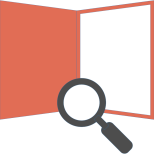 （一）财政拨款收入：本年度从本级财政部门取得的财政拨款，包括一般公共预算财政拨款和政府性基金预算财政拨款。（二）事业收入：指事业单位开展专业业务活动及辅助活动所取得的收入。（三）其他收入：指除上述“财政拨款收入”“事业收入”“经营收入”等以外的收入。（四）用事业基金弥补收支差额：指事业单位在用当年的“财政拨款收入”“财政拨款结转和结余资金”“事业收入”“经营收入”“其他收入”不足以安排当年支出的情况下，使用以前年度积累的事业基金（事业单位当年收支相抵后按国家规定提取、用于弥补以后年度收支差额的基金）弥补本年度收支缺口的资金。（五）年初结转和结余：指以前年度尚未完成、结转到本年仍按原规定用途继续使用的资金，或项目已完成等产生的结余资金。（六）结余分配：指事业单位按照事业单位会计制度的规定从非财政补助结余中分配的事业基金和职工福利基金等。（七）年末结转和结余：指单位按有关规定结转到下年或以后年度继续使用的资金，或项目已完成等产生的结余资金。（八）基本支出：填列单位为保障机构正常运转、完成日常工作任务而发生的各项支出。（九）项目支出：填列单位为完成特定的行政工作任务或事业发展目标，在基本支出之外发生的各项支出（十）基本建设支出：填列由本级发展与改革部门集中安排的用于购置固定资产、战略性和应急性储备、土地和无形资产，以及购建基础设施、大型修缮所发生的一般公共预算财政拨款支出，不包括政府性基金、财政专户管理资金以及各类拼盘自筹资金等。（十一）其他资本性支出：填列由各级非发展与改革部门集中安排的用于购置固定资产、战备性和应急性储备、土地和无形资产，以及购建基础设施、大型修缮和财政支持企业更新改造所发生的支出。（十二）“三公”经费：指部门用财政拨款安排的因公出国（境）费、公务用车购置及运行费和公务接待费。其中，因公出国（境）费反映单位公务出国（境）的国际旅费、国外城市间交通费、住宿费、伙食费、培训费、公杂费等支出；公务用车购置及运行费反映单位公务用车购置支出（含车辆购置税、牌照费）及按规定保留的公务用车燃料费、维修费、过桥过路费、保险费、安全奖励费用等支出；公务接待费反映单位按规定开支的各类公务接待（含外宾接待）支出。（十三）其他交通费用：填列单位除公务用车运行维护费以外的其他交通费用。如公务交通补贴、租车费用、出租车费用，飞机、船舶等燃料费、维修费、保险费等。（十四）公务用车购置：填列单位公务用车车辆购置支出（含车辆购置税、牌照费）。（十五）其他交通工具购置：填列单位除公务用车外的其他各类交通工具（如船舶、飞机等）购置支出（含车辆购置税、牌照费）。（十六）机关运行经费：指为保障行政单位（包括参照公务员法管理的事业单位）运行用于购买货物和服务的各项资金，包括办公及印刷费、邮电费、差旅费、会议费、福利费、日常维修费、专用材料以及一般设备购置费、办公用房水电费、办公用房取暖费、办公用房物业管理费、公务用车运行维护费以及其他费用。（十七）经费形式:按照经费来源，可分为财政拨款、财政性资金基本保证、财政性资金定额或定项补助、财政性资金零补助四类序号单位名称单位基本性质经费形式1承德市粮油质量检测中心财政补助事业单位财政性资金基本保证注：1、单位基本性质分为行政单位、参公事业单位、财政补助事业单位、经费自理事业单位四类。2、经费形式分为财政拨款、财政性资金基本保证、财政性资金定额或定项补助、财政性资金零补助四类。注：1、单位基本性质分为行政单位、参公事业单位、财政补助事业单位、经费自理事业单位四类。2、经费形式分为财政拨款、财政性资金基本保证、财政性资金定额或定项补助、财政性资金零补助四类。注：1、单位基本性质分为行政单位、参公事业单位、财政补助事业单位、经费自理事业单位四类。2、经费形式分为财政拨款、财政性资金基本保证、财政性资金定额或定项补助、财政性资金零补助四类。注：1、单位基本性质分为行政单位、参公事业单位、财政补助事业单位、经费自理事业单位四类。2、经费形式分为财政拨款、财政性资金基本保证、财政性资金定额或定项补助、财政性资金零补助四类。收入支出决算总表收入支出决算总表收入支出决算总表收入支出决算总表收入支出决算总表收入支出决算总表公开01表公开01表公开01表部门：承德市粮油质量检测中心部门：承德市粮油质量检测中心部门：承德市粮油质量检测中心金额单位：万元金额单位：万元金额单位：万元收入收入收入支出支出支出项目行次金额项目行次金额栏次1栏次2一、一般公共预算财政拨款收入1151.20一、一般公共服务支出32二、政府性基金预算财政拨款收入2二、外交支出33三、国有资本经营预算财政拨款收入3三、国防支出34四、上级补助收入4四、公共安全支出35五、事业收入5五、教育支出36六、经营收入6六、科学技术支出37七、附属单位上缴收入7七、文化旅游体育与传媒支出38八、其他收入81.37八、社会保障和就业支出3914.389九、卫生健康支出400.4710十、节能环保支出4111十一、城乡社区支出4212十二、农林水支出4313十三、交通运输支出4414十四、资源勘探工业信息等支出4515十五、商业服务业等支出4616十六、金融支出4717十七、援助其他地区支出4818十八、自然资源海洋气象等支出4919十九、住房保障支出507.0020二十、粮油物资储备支出5199.1821二十一、国有资本经营预算支出5222二十二、灾害防治及应急管理支出5323二十三、其他支出5424二十四、债务还本支出5525二十五、债务付息支出5626二十六、抗疫特别国债安排的支出57本年收入合计27152.57本年支出合计58121.03使用非财政拨款结余28结余分配59年初结转和结余2921.00年末结转和结余6052.543061总计31173.57总计62173.57注：本表反映部门（或单位）本年度的总收支和年末结转结余情况。本套报表金额单位转换时可能存在尾数误差。注：本表反映部门（或单位）本年度的总收支和年末结转结余情况。本套报表金额单位转换时可能存在尾数误差。注：本表反映部门（或单位）本年度的总收支和年末结转结余情况。本套报表金额单位转换时可能存在尾数误差。注：本表反映部门（或单位）本年度的总收支和年末结转结余情况。本套报表金额单位转换时可能存在尾数误差。注：本表反映部门（或单位）本年度的总收支和年末结转结余情况。本套报表金额单位转换时可能存在尾数误差。注：本表反映部门（或单位）本年度的总收支和年末结转结余情况。本套报表金额单位转换时可能存在尾数误差。收入决算表收入决算表收入决算表收入决算表收入决算表收入决算表收入决算表收入决算表收入决算表部门：承德市粮油质量检测中心部门：承德市粮油质量检测中心部门：承德市粮油质量检测中心公开02表公开02表部门：承德市粮油质量检测中心部门：承德市粮油质量检测中心部门：承德市粮油质量检测中心金额单位：万元金额单位：万元金额单位：万元项目项目本年收入合计财政拨款收入上级补助收入事业收入经营收入附属单位上缴收入其他收入功能分类科目编码科目名称本年收入合计财政拨款收入上级补助收入事业收入经营收入附属单位上缴收入其他收入功能分类科目编码科目名称本年收入合计财政拨款收入上级补助收入事业收入经营收入附属单位上缴收入其他收入功能分类科目编码科目名称本年收入合计财政拨款收入上级补助收入事业收入经营收入附属单位上缴收入其他收入栏次栏次1234567合计合计152.57151.201.37208社会保障和就业支出32.3932.3920805行政事业单位养老支出32.3932.392080501  行政单位离退休10.0910.092080502  事业单位离退休12.5912.592080505  机关事业单位基本养老保险缴费支出9.719.71210卫生健康支出0.600.6021011行政事业单位医疗0.600.602101102  事业单位医疗0.600.60221住房保障支出7.287.2822102住房改革支出7.287.282210201  住房公积金7.287.28222粮油物资储备支出112.30110.941.3722201粮油事务112.30110.941.372220106  粮食专项业务活动26.3725.001.372220150  事业运行85.9485.94注：本表反映部门(或单位)本年度取得的各项收入情况。注：本表反映部门(或单位)本年度取得的各项收入情况。注：本表反映部门(或单位)本年度取得的各项收入情况。注：本表反映部门(或单位)本年度取得的各项收入情况。注：本表反映部门(或单位)本年度取得的各项收入情况。注：本表反映部门(或单位)本年度取得的各项收入情况。注：本表反映部门(或单位)本年度取得的各项收入情况。注：本表反映部门(或单位)本年度取得的各项收入情况。注：本表反映部门(或单位)本年度取得的各项收入情况。支出决算表支出决算表支出决算表支出决算表支出决算表支出决算表支出决算表支出决算表支出决算表支出决算表公开03表部门：承德市粮油质量检测中心部门：承德市粮油质量检测中心部门：承德市粮油质量检测中心部门：承德市粮油质量检测中心部门：承德市粮油质量检测中心部门：承德市粮油质量检测中心部门：承德市粮油质量检测中心金额单位：万元金额单位：万元项目项目项目项目本年支出合计基本支出项目支出上缴上级支出经营支出对附属单位补助支出功能分类科目编码功能分类科目编码功能分类科目编码科目名称本年支出合计基本支出项目支出上缴上级支出经营支出对附属单位补助支出功能分类科目编码功能分类科目编码功能分类科目编码科目名称本年支出合计基本支出项目支出上缴上级支出经营支出对附属单位补助支出功能分类科目编码功能分类科目编码功能分类科目编码科目名称本年支出合计基本支出项目支出上缴上级支出经营支出对附属单位补助支出栏次栏次栏次栏次123456合计合计合计合计121.0396.0125.03208208208社会保障和就业支出14.3814.38208052080520805行政事业单位养老支出14.3814.38208050220805022080502  事业单位离退休5.285.28208050520805052080505  机关事业单位基本养老保险缴费支出9.109.10210210210卫生健康支出0.470.47210112101121011行政事业单位医疗0.470.47210110221011022101102  事业单位医疗0.470.47221221221住房保障支出7.007.00221022210222102住房改革支出7.007.00221020122102012210201  住房公积金7.007.00222222222粮油物资储备支出99.1874.1525.03222012220122201粮油事务99.1874.1525.03222010622201062220106  粮食专项业务活动25.0325.03222015022201502220150  事业运行74.1574.15注：本表反映部门（或单位）本年度各项支出情况。注：本表反映部门（或单位）本年度各项支出情况。注：本表反映部门（或单位）本年度各项支出情况。注：本表反映部门（或单位）本年度各项支出情况。注：本表反映部门（或单位）本年度各项支出情况。注：本表反映部门（或单位）本年度各项支出情况。注：本表反映部门（或单位）本年度各项支出情况。注：本表反映部门（或单位）本年度各项支出情况。注：本表反映部门（或单位）本年度各项支出情况。注：本表反映部门（或单位）本年度各项支出情况。财政拨款收入支出决算总表财政拨款收入支出决算总表财政拨款收入支出决算总表财政拨款收入支出决算总表财政拨款收入支出决算总表财政拨款收入支出决算总表财政拨款收入支出决算总表财政拨款收入支出决算总表财政拨款收入支出决算总表公开04表公开04表公开04表公开04表部门：承德市粮油质量检测中心部门：承德市粮油质量检测中心部门：承德市粮油质量检测中心部门：承德市粮油质量检测中心金额单位：万元金额单位：万元金额单位：万元金额单位：万元收     入收     入收     入支     出支     出支     出支     出支     出支     出项目行次金额项目行次合计一般公共预算财政拨款政府性基金预算财政拨款国有资本经营预算财政拨款栏次1栏次2345一、一般公共预算财政拨款1151.20一、一般公共服务支出33二、政府性基金预算财政拨款2二、外交支出34三、国有资本经营财政拨款3三、国防支出354四、公共安全支出365五、教育支出376六、科学技术支出387七、文化旅游体育与传媒支出398八、社会保障和就业支出4014.3814.389九、卫生健康支出410.470.4710十、节能环保支出4211十一、城乡社区支出4312十二、农林水支出4413十三、交通运输支出4514十四、资源勘探工业信息等支出4615十五、商业服务业等支出4716十六、金融支出4817十七、援助其他地区支出4918十八、自然资源海洋气象等支出5019十九、住房保障支出517.007.0020二十、粮油物资储备支出5299.1599.1521二十一、国有资本经营预算支出5322二十二、灾害防治及应急管理支出5423二十三、其他支出5524二十四、债务还本支出5625二十五、债务付息支出5726二十六、抗疫特别国债安排的支出58本年收入合计27151.20本年支出合计59121.01121.01年初财政拨款结转和结余2819.92年末财政拨款结转和结余6050.1250.12  一般公共预算财政拨款2919.9261政府性基金预算财政拨款3062国有资本经营预算财政拨款3163总计32171.12总计64171.12171.12注：本表反映部门（或单位）本年度一般公共预算财政拨款、政府性基金预算财政拨款和国有资本经营预算财政拨款的总收支和年末结转结余情况。							注：本表反映部门（或单位）本年度一般公共预算财政拨款、政府性基金预算财政拨款和国有资本经营预算财政拨款的总收支和年末结转结余情况。							注：本表反映部门（或单位）本年度一般公共预算财政拨款、政府性基金预算财政拨款和国有资本经营预算财政拨款的总收支和年末结转结余情况。							注：本表反映部门（或单位）本年度一般公共预算财政拨款、政府性基金预算财政拨款和国有资本经营预算财政拨款的总收支和年末结转结余情况。							注：本表反映部门（或单位）本年度一般公共预算财政拨款、政府性基金预算财政拨款和国有资本经营预算财政拨款的总收支和年末结转结余情况。							注：本表反映部门（或单位）本年度一般公共预算财政拨款、政府性基金预算财政拨款和国有资本经营预算财政拨款的总收支和年末结转结余情况。							注：本表反映部门（或单位）本年度一般公共预算财政拨款、政府性基金预算财政拨款和国有资本经营预算财政拨款的总收支和年末结转结余情况。							注：本表反映部门（或单位）本年度一般公共预算财政拨款、政府性基金预算财政拨款和国有资本经营预算财政拨款的总收支和年末结转结余情况。							注：本表反映部门（或单位）本年度一般公共预算财政拨款、政府性基金预算财政拨款和国有资本经营预算财政拨款的总收支和年末结转结余情况。							一般公共预算财政拨款支出决算表一般公共预算财政拨款支出决算表一般公共预算财政拨款支出决算表一般公共预算财政拨款支出决算表一般公共预算财政拨款支出决算表一般公共预算财政拨款支出决算表一般公共预算财政拨款支出决算表一般公共预算财政拨款支出决算表公开05表公开05表公开05表部门：承德市粮油质量检测中心部门：承德市粮油质量检测中心部门：承德市粮油质量检测中心部门：承德市粮油质量检测中心部门：承德市粮油质量检测中心金额单位：万元金额单位：万元金额单位：万元项目项目项目项目本年支出本年支出本年支出本年支出功能分类科目编码功能分类科目编码功能分类科目编码科目名称小计基本支出项目支出项目支出功能分类科目编码功能分类科目编码功能分类科目编码科目名称小计基本支出项目支出项目支出功能分类科目编码功能分类科目编码功能分类科目编码科目名称小计基本支出项目支出项目支出栏次栏次栏次栏次1233合计合计合计合计121.0196.0125.0025.00208208208社会保障和就业支出14.3814.38208052080520805行政事业单位养老支出14.3814.38208050120805012080501  行政单位离退休208050220805022080502  事业单位离退休5.285.28208050520805052080505  机关事业单位基本养老保险缴费支出9.109.10210210210卫生健康支出0.470.47210112101121011行政事业单位医疗0.470.47210110221011022101102  事业单位医疗0.470.47221221221住房保障支出7.007.00221022210222102住房改革支出7.007.00221020122102012210201  住房公积金7.007.00222222222粮油物资储备支出99.1574.1525.0025.00222012220122201粮油事务99.1574.1525.0025.00222010622201062220106  粮食专项业务活动25.0025.0025.00222015022201502220150  事业运行74.1574.15注：本表反映部门（或单位）本年度一般公共预算财政拨款支出情况。注：本表反映部门（或单位）本年度一般公共预算财政拨款支出情况。注：本表反映部门（或单位）本年度一般公共预算财政拨款支出情况。注：本表反映部门（或单位）本年度一般公共预算财政拨款支出情况。注：本表反映部门（或单位）本年度一般公共预算财政拨款支出情况。注：本表反映部门（或单位）本年度一般公共预算财政拨款支出情况。注：本表反映部门（或单位）本年度一般公共预算财政拨款支出情况。注：本表反映部门（或单位）本年度一般公共预算财政拨款支出情况。一般公共预算财政拨款基本支出决算明细表一般公共预算财政拨款基本支出决算明细表一般公共预算财政拨款基本支出决算明细表一般公共预算财政拨款基本支出决算明细表一般公共预算财政拨款基本支出决算明细表一般公共预算财政拨款基本支出决算明细表一般公共预算财政拨款基本支出决算明细表一般公共预算财政拨款基本支出决算明细表一般公共预算财政拨款基本支出决算明细表公开06表公开06表部门：承德市粮油质量检测中心部门：承德市粮油质量检测中心部门：承德市粮油质量检测中心部门：承德市粮油质量检测中心部门：承德市粮油质量检测中心部门：承德市粮油质量检测中心金额单位：万元金额单位：万元人员经费人员经费人员经费公用经费公用经费公用经费公用经费公用经费公用经费科目编码科目名称决算数科目编码科目名称决算数科目编码科目名称决算数科目编码科目名称决算数科目编码科目名称决算数科目编码科目名称决算数301工资福利支出87.52302商品和服务支出3.64307债务利息及费用支出30101  基本工资35.8330201  办公费0.3830701  国内债务付息30102  津贴补贴8.2630202  印刷费30702  国外债务付息30103  奖金3.1230203  咨询费0.80310资本性支出30106  伙食补助费30204  手续费0.0431001  房屋建筑物购建30107  绩效工资23.3130205  水费31002  办公设备购置30108  机关事业单位基本养老保险缴费9.1030206  电费31003  专用设备购置30109  职业年金缴费30207  邮电费0.3031005  基础设施建设30110  职工基本医疗保险缴费30208  取暖费31006  大型修缮30111  公务员医疗补助缴费30209  物业管理费31007  信息网络及软件购置更新30112  其他社会保障缴费0.8930211  差旅费31008  物资储备30113  住房公积金7.0030212  因公出国（境）费用31009  土地补偿30114  医疗费30213  维修（护）费31010  安置补助30199  其他工资福利支出30214  租赁费31011  地上附着物和青苗补偿303对个人和家庭的补助4.8430215  会议费31012  拆迁补偿30301  离休费30216  培训费31013  公务用车购置30302  退休费4.46  公务接待费31019  其他交通工具购置30303  退职（役）费30218  专用材料费31021  文物和陈列品购置30304  抚恤金30224  被装购置费31022  无形资产购置30305  生活补助0.3930225  专用燃料费31099  其他资本性支出30306  救济费30226  劳务费399其他支出30307  医疗费补助30227  委托业务费39906  赠与30308  助学金30228  工会经费0.7339907  国家赔偿费用支出30309  奖励金30229  福利费0.8739908  对民间非营利组织和群众性自治组织补贴30310  个人农业生产补贴30231  公务用车运行维护费39999  其他支出30311  代缴社会保险费30239  其他交通费用30399  其他对个人和家庭的补助30240  税金及附加费用30299  其他商品和服务支出0.52人员经费合计人员经费合计92.37公用经费合计公用经费合计公用经费合计公用经费合计公用经费合计3.64注：本表反映部门（或单位）本年度一般公共预算财政拨款基本支出明细情况。注：本表反映部门（或单位）本年度一般公共预算财政拨款基本支出明细情况。注：本表反映部门（或单位）本年度一般公共预算财政拨款基本支出明细情况。注：本表反映部门（或单位）本年度一般公共预算财政拨款基本支出明细情况。注：本表反映部门（或单位）本年度一般公共预算财政拨款基本支出明细情况。注：本表反映部门（或单位）本年度一般公共预算财政拨款基本支出明细情况。注：本表反映部门（或单位）本年度一般公共预算财政拨款基本支出明细情况。注：本表反映部门（或单位）本年度一般公共预算财政拨款基本支出明细情况。注：本表反映部门（或单位）本年度一般公共预算财政拨款基本支出明细情况。一般公共预算财政拨款“三公”经费支出决算表一般公共预算财政拨款“三公”经费支出决算表一般公共预算财政拨款“三公”经费支出决算表一般公共预算财政拨款“三公”经费支出决算表一般公共预算财政拨款“三公”经费支出决算表一般公共预算财政拨款“三公”经费支出决算表公开07表部门：承德市粮油质量检测中心部门：承德市粮油质量检测中心部门：承德市粮油质量检测中心部门：承德市粮油质量检测中心金额单位：万元预算数预算数预算数预算数预算数预算数合计因公出国（境）费公务用车购置及运行费公务用车购置及运行费公务用车购置及运行费公务接待费合计因公出国（境）费小计公务用车购置费公务用车运行费公务接待费1234560.030.03决算数决算数决算数决算数决算数决算数合计因公出国（境）费公务用车购置及运行费公务用车购置及运行费公务用车购置及运行费公务接待费合计因公出国（境）费小计公务用车购置费公务用车运行费公务接待费789101112政府性基金预算财政拨款收入支出决算表政府性基金预算财政拨款收入支出决算表政府性基金预算财政拨款收入支出决算表政府性基金预算财政拨款收入支出决算表政府性基金预算财政拨款收入支出决算表政府性基金预算财政拨款收入支出决算表政府性基金预算财政拨款收入支出决算表政府性基金预算财政拨款收入支出决算表政府性基金预算财政拨款收入支出决算表政府性基金预算财政拨款收入支出决算表公开08表公开08表部门：承德市粮油质量检测中心金额单位：万元金额单位：万元项目项目项目项目年初结转和结余本年收入本年支出本年支出本年支出年末结转和结余功能分类科目编码功能分类科目编码功能分类科目编码科目名称年初结转和结余本年收入小计基本支出项目支出年末结转和结余功能分类科目编码功能分类科目编码功能分类科目编码科目名称年初结转和结余本年收入小计基本支出项目支出年末结转和结余功能分类科目编码功能分类科目编码功能分类科目编码科目名称年初结转和结余本年收入小计基本支出项目支出年末结转和结余栏次栏次栏次栏次123456合计合计合计合计国有资本经营预算财政拨款支出决算表国有资本经营预算财政拨款支出决算表国有资本经营预算财政拨款支出决算表国有资本经营预算财政拨款支出决算表国有资本经营预算财政拨款支出决算表国有资本经营预算财政拨款支出决算表国有资本经营预算财政拨款支出决算表公开09表公开09表部门：承德市粮油质量检测中心金额单位：万元金额单位：万元科目科目科目科目本年支出本年支出本年支出功能分类科目编码功能分类科目编码功能分类科目编码科目名称小计基本支出项目支出栏次栏次栏次栏次123合计合计合计合计项目名称项目名称粮油质量监测经费粮油质量监测经费粮油质量监测经费粮油质量监测经费粮油质量监测经费粮油质量监测经费粮油质量监测经费粮油质量监测经费粮油质量监测经费粮油质量监测经费粮油质量监测经费粮油质量监测经费主管部门主管部门承德市发展和改革委员会承德市发展和改革委员会承德市发展和改革委员会承德市发展和改革委员会承德市发展和改革委员会实施单位实施单位承德市粮油质量检测中心承德市粮油质量检测中心承德市粮油质量检测中心承德市粮油质量检测中心承德市粮油质量检测中心项目资金（万元）项目资金（万元）年初预算数年初预算数全年预算数全年执行数全年执行数分值分值执行率执行率得分项目资金（万元）项目资金（万元）年度资金总额年度资金总额202020202010 分10 分10010010 分项目资金（万元）项目资金（万元）其中：当年财政拨款其中：当年财政拨款2020202020——100100—项目资金（万元）项目资金（万元）上年结转资金上年结转资金———项目资金（万元）项目资金（万元）其他资金其他资金———年度总体目标预期目标预期目标预期目标预期目标预期目标预期目标实际完成情况实际完成情况实际完成情况实际完成情况实际完成情况实际完成情况实际完成情况年度总体目标1.完成全市政策性粮油收购、储存和流通环节的质量、卫生检测工作；完成政策性粮油卫生监督检查与监测。粮食收获质量调查和品质测报工作。保障全市粮食质量安全。2.进一步提升检测能力，百分百完成上级下达的专项检验检测任务1.完成全市政策性粮油收购、储存和流通环节的质量、卫生检测工作；完成政策性粮油卫生监督检查与监测。粮食收获质量调查和品质测报工作。保障全市粮食质量安全。2.进一步提升检测能力，百分百完成上级下达的专项检验检测任务1.完成全市政策性粮油收购、储存和流通环节的质量、卫生检测工作；完成政策性粮油卫生监督检查与监测。粮食收获质量调查和品质测报工作。保障全市粮食质量安全。2.进一步提升检测能力，百分百完成上级下达的专项检验检测任务1.完成全市政策性粮油收购、储存和流通环节的质量、卫生检测工作；完成政策性粮油卫生监督检查与监测。粮食收获质量调查和品质测报工作。保障全市粮食质量安全。2.进一步提升检测能力，百分百完成上级下达的专项检验检测任务1.完成全市政策性粮油收购、储存和流通环节的质量、卫生检测工作；完成政策性粮油卫生监督检查与监测。粮食收获质量调查和品质测报工作。保障全市粮食质量安全。2.进一步提升检测能力，百分百完成上级下达的专项检验检测任务1.完成全市政策性粮油收购、储存和流通环节的质量、卫生检测工作；完成政策性粮油卫生监督检查与监测。粮食收获质量调查和品质测报工作。保障全市粮食质量安全。2.进一步提升检测能力，百分百完成上级下达的专项检验检测任务共出具检验报告54份，其中接受监督检验样品18批次，接受外部委托20批次；接收专项检验样品16批次。出具数据未出报告45份，为新收获粮质安全监测样品44批次，入库检查样品1次。共出具检验报告54份，其中接受监督检验样品18批次，接受外部委托20批次；接收专项检验样品16批次。出具数据未出报告45份，为新收获粮质安全监测样品44批次，入库检查样品1次。共出具检验报告54份，其中接受监督检验样品18批次，接受外部委托20批次；接收专项检验样品16批次。出具数据未出报告45份，为新收获粮质安全监测样品44批次，入库检查样品1次。共出具检验报告54份，其中接受监督检验样品18批次，接受外部委托20批次；接收专项检验样品16批次。出具数据未出报告45份，为新收获粮质安全监测样品44批次，入库检查样品1次。共出具检验报告54份，其中接受监督检验样品18批次，接受外部委托20批次；接收专项检验样品16批次。出具数据未出报告45份，为新收获粮质安全监测样品44批次，入库检查样品1次。共出具检验报告54份，其中接受监督检验样品18批次，接受外部委托20批次；接收专项检验样品16批次。出具数据未出报告45份，为新收获粮质安全监测样品44批次，入库检查样品1次。共出具检验报告54份，其中接受监督检验样品18批次，接受外部委托20批次；接收专项检验样品16批次。出具数据未出报告45份，为新收获粮质安全监测样品44批次，入库检查样品1次。绩效指标一级指标二级指标三级指标三级指标年度指标值年度指标值实际完成值分值分值得分得分偏差原因分析及改进措施偏差原因分析及改进措施绩效指标产出指标50 分数量指标实际检测数量实际检测数量上级下达检测数量上级下达检测数量9915151515绩效指标产出指标50 分质量指标检验准确率检验准确率≥98百分比≥98百分比10015151515绩效指标产出指标50 分时效指标检测及时率检测及时率≥98百分比≥98百分比10010101010绩效指标产出指标50 分成本指标粮食检验经费粮食检验经费≤20万元≤20万元2010101010绩效指标效益指标30 分经济效益指标不涉及不涉及不涉及不涉及00000绩效指标效益指标30 分社会效益指标确保辖区内粮食的质量安全确保辖区内粮食的质量安全通过质量检验推进质量管理，引导企业健全粮储安全机制通过质量检验推进质量管理，引导企业健全粮储安全机制10家15151515绩效指标效益指标30 分生态效益指标满足生态环保要求满足生态环保要求废弃物进行有效处理废弃物进行有效处理10015151515绩效指标效益指标30 分可持续影响指标不涉及不涉及不涉及不涉及00000绩效指标满意度指标10 分服务对象满意度指标检测结果投诉率检测结果投诉率≤2%≤2%05555绩效指标满意度指标10 分服务对象满意度指标服务对象满意度服务对象满意度≥99%≥99%1005555总分总分总分总分总分总分总分总分100100100100项目名称项目名称调剂补充粮油质量监测经费调剂补充粮油质量监测经费调剂补充粮油质量监测经费调剂补充粮油质量监测经费调剂补充粮油质量监测经费调剂补充粮油质量监测经费调剂补充粮油质量监测经费调剂补充粮油质量监测经费调剂补充粮油质量监测经费调剂补充粮油质量监测经费调剂补充粮油质量监测经费调剂补充粮油质量监测经费主管部门主管部门承德市发展和改革委员会承德市发展和改革委员会承德市发展和改革委员会承德市发展和改革委员会承德市发展和改革委员会实施单位实施单位承德市粮油质量检测中心承德市粮油质量检测中心承德市粮油质量检测中心承德市粮油质量检测中心承德市粮油质量检测中心项目资金（万元）项目资金（万元）年初预算数年初预算数全年预算数全年执行数全年执行数分值分值执行率执行率得分项目资金（万元）项目资金（万元）年度资金总额年度资金总额5555510 分10 分10010010 分项目资金（万元）项目资金（万元）其中：当年财政拨款其中：当年财政拨款55555——100100—项目资金（万元）项目资金（万元）上年结转资金上年结转资金———项目资金（万元）项目资金（万元）其他资金其他资金———年度总体目标预期目标预期目标预期目标预期目标预期目标预期目标实际完成情况实际完成情况实际完成情况实际完成情况实际完成情况实际完成情况实际完成情况年度总体目标共出具检验报告8份，其中接受监督检验样品6批次，接受外部委托2批次。共出具检验报告8份，其中接受监督检验样品6批次，接受外部委托2批次。共出具检验报告8份，其中接受监督检验样品6批次，接受外部委托2批次。共出具检验报告8份，其中接受监督检验样品6批次，接受外部委托2批次。共出具检验报告8份，其中接受监督检验样品6批次，接受外部委托2批次。共出具检验报告8份，其中接受监督检验样品6批次，接受外部委托2批次。共出具检验报告8份，其中接受监督检验样品6批次，接受外部委托2批次。绩效指标一级指标二级指标三级指标三级指标年度指标值年度指标值实际完成值分值分值得分得分偏差原因分析及改进措施偏差原因分析及改进措施绩效指标产出指标50 分数量指标实际检测数量实际检测数量上级下达检测数量上级下达检测数量815151515绩效指标产出指标50 分质量指标检验准确率检验准确率≥98百分比≥98百分比10015151515绩效指标产出指标50 分时效指标检测及时率检测及时率≥98百分比≥98百分比10010101010绩效指标产出指标50 分成本指标粮食检验经费粮食检验经费≤5万元≤5万元510101010绩效指标效益指标30 分经济效益指标本项目不涉及经济效益指标本项目不涉及经济效益指标本项目不涉及经济效益指标本项目不涉及经济效益指标00000绩效指标效益指标30 分社会效益指标确保辖区内粮食的质量安全确保辖区内粮食的质量安全≥3家≥3家4家15151515绩效指标效益指标30 分生态效益指标满足生态环保要求满足生态环保要求废弃物进行有效处理废弃物进行有效处理10015151515绩效指标效益指标30 分可持续影响指标本项目不涉及可持续影响指标本项目不涉及可持续影响指标本项目不涉及可持续影响指标本项目不涉及可持续影响指标00000绩效指标满意度指标10 分服务对象满意度指标绩效指标满意度指标10 分服务对象满意度指标检测结果投诉率检测结果投诉率≤2百分比≤2百分比05555绩效指标满意度指标10 分服务对象满意度指标服务对象满意度服务对象满意度≥98百分比≥98百分比1005555总分总分总分总分总分总分总分总分100100100100